BE54: Stress: Language Review & SkillsAnswer the questions in brackets about the sentences in italics.1 She has worked in Paris for five years. (Does she work in Paris now?)2 She worked in Hong Kong for three years. (Does she work in Hong Kong now?)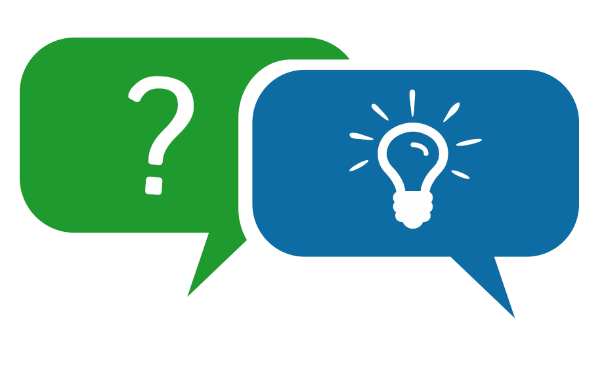 Which sentence above (1 or 2) uses the past simple? Which uses the present perfect?We use the past simple to:• talk about completed actions that happened in the past.Larry Page and Sergey Brin created Google in January 1996.• refer to a definite moment or period in the past.I spoke to her on Tuesday.The present perfect connects the past and the present. We use the present perfect to:• talk about past actions that affect us now.The boss has just given her a pay rise, and she's very pleased.• talk about life experiences.I've worked with many companies where stress was a problem.• announce recent news.Coca·Cola has just confirmed it has dropped Wayne Rooney.A: Cross out the incorrect sentence in each pair.1 a) Stress levels have increased in recent years.			b) Stress levels increased in recent years.2 a) The finance sector changed dramatically over the past 5 years.	b) The finance sector has changed dramatically over the past 5 years.3 a) The risk factors for stress have risen significantly since 2009.	b) The risk factors for stress rose significantly since 2009.4 a) I resigned three months ago.				b) I have resigned three months ago.5 a) Have you ever been to a stress counsellor before?		b) Did you ever go to a stress counsellor before?B: Write the time expressions from the box in the correct column of this chart.Past simple 				Present perfecttwo years ago				so farNow talk about your life using the time expressions.C: The present perfect is often followed by more detailed information in the past simple. Work in pairs. Ask and answer questions about these subjects.• attend a conference 		• travel abroad on business		• make a telephone call in English 	• go on a training course		• be late for an important meeting 	• make a presentationEXAMPLE: A Have you ever travelled abroad before B: Yes, I have.A Where did you go? B: I went to Frankfurt, Germany. It was a very nice trip.A: Skills: You are going to hear three members of the human resources department of a transportation company discussing ways of improving the staff's health and fitness. What ways do you think they will mention?B: Listening: 1.47 Listen to the conversation and check your answers.C: Listening: 1.47 The speakers use several expressions to make suggestions. Listen to the conversation again and complete the gaps in these sentences.1 Well, I think ____________________________ carry out a survey, find out why the staff are so stressed...2 I have another idea _____________________ we encourage staff to keep fit? ___________________ paying their subscription to a gym?3 We ____________________________ more staff for them, give them an assistant.4 Well, it might be a ____________________________ to set up a counselling service...5 ____________________________ meet tomorrow, same time, and try to come up with a plan...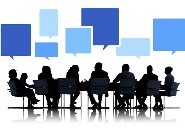 D: Listening: 1.48 At the next meeting, the team discusses plans for staff to attend a local sports centre. Listen and tick the expressions they use in their conversation. Then write 'A' if the expression shows agreement or 'D' if it shows disagreement.1 Mm, I don't know.2 It would be popular, but it could be expensive.3 I think I agree with you.4 OK, but we can solve it. The sports centre has great facilities . .. 5 Exactly. It would really help staff to be more healthy ...6 I'm not in agreement, Danielle. It isn't a great idea.7 I still think it's a good idea. It's well worth trying.